Minutes: 11/16/2010Location: Rusty Pelican Restaurant in Tampa, FloridaDate: November 16, 2010 Time: 6:30pm to 8:30pm There were 8 IEEE members and 11 guests present RAS:  Jim Anderson, Herman Amaya, Reijo Hitunen, Dave Hamilton,  George Schott, Sean Denny,  Robert Franklin,  James Melton,  Ken Fiallos
GUESTS: Fred Sellers, Teri Willingham,  Chris Willingham, Doug Poston, Alex Pillai,  Sylvia Zell,  Elizabeth Vincourek,  Steve Willingham ,  Shelley Keppeler , JD Keppeler Chairman George Schott opened the meeting at 6:30pm. He stated the minutes of the October meeting were posted on the website. A motion was made by Bob Franklin to accept them; Seconded by Elizabeth Vincourek. Former RAS member, Jeff Kramer, www.rec.ri.cmu.edu, moved to Pennsylvania for his new job. Special Guest Doug Poston displayed his life-sized R2-D2 which he built. He joined a Yahoo Group Artoo Builders in 2003. Among the parts include a Spectrum 610 Radio Control, 17" diameter dome, Car Stereos, Aluminum Frame, Stainless Steel Screws, and a wheelchair drive frame. The finished droid is about 200 pounds and had an MP3 player project R2-D2's beeps and whistles from the STAR WARS films.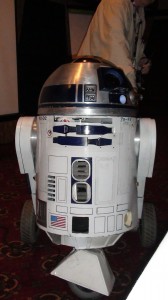 There were 8 voting members present at our November meeting where elections were held for 2011 officers. The following persons were elected to the following offices: Chairman - George Schott Vice-chairman - Ken Fiallos Treasurer - Reijo Hiltunen Secretary - Sean DennyWEB Master - Jim Anderson Membership Coordinator - Jim Anderson Facilities Coordinator - Robert Franklin Publicity Coordinator - Jim Melton Programs Coordinator - Jim Melton Chapter Photographer - Jim Anderson We engaged our student guests Chris Willingham, JD Keppeler and Alex Pillai to count the ballots and report the results. IEEE FWCS Teacher In Service Chairman Sean Denny announced the major events in education: Great American Teach-In on November 18th, Sarasota Science Fairs on January 25-27th, 2011, Pasco and Pinellas Science Fairs on February 5, 2011. Sean invited everyone to the Tampa Bay Engineering Week Banquet at A La Carte Pavilion in Tampa on February 25th. Teachers can download the Outstanding High School Educator Lignell Forms at www.tbewb.org. Sean showed a brief video on the IEEE participation in Teacher In Service from 2005 to the present. Ken Fiallos talked about the Electrothon Project. There will be a race of the Electrothon Cars at Middleton High School in Tampa on December 4th. Jim Melton will be recruiting for the IEEE. Terri Willingham stated the First Tech Challenge will compete that day between 10am and 6pm. The Police Bomb Squad Robots are going to make an appearance. Chris Willingham had technical difficulty with the Anybots presentation but described their new robot for their FIRST Tech Challenge robotics program.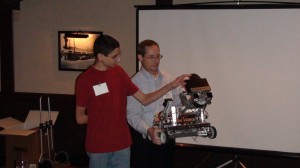 Team Duct Tape Shows Their CreationBob Franklin moved to adjourn the meeting at 8:15pm and it was seconded by Jim Anderson. The next meeting is January 18, 2011 at 6:30pm Respectfully submitted by Sean Denny, Tampa Bay IEEE RAS Chapter Secretary